Bricks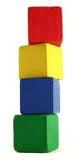 Scissors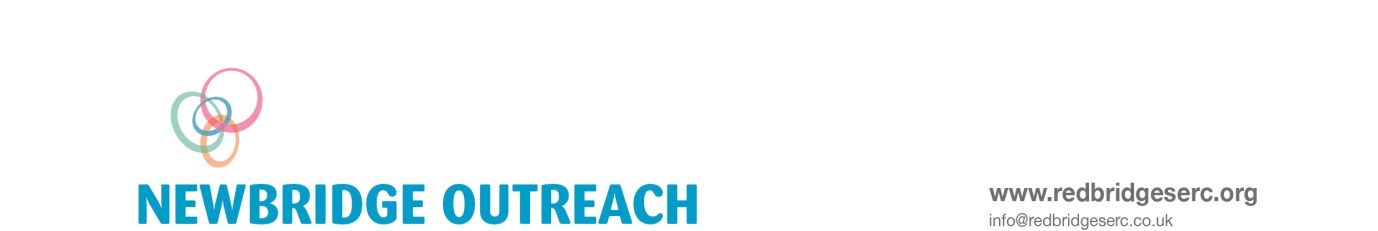 Drawing/ writing General fine motor activities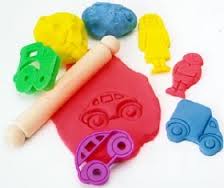 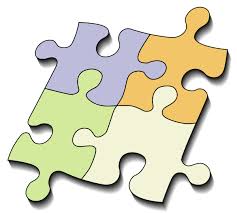 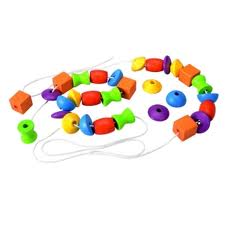 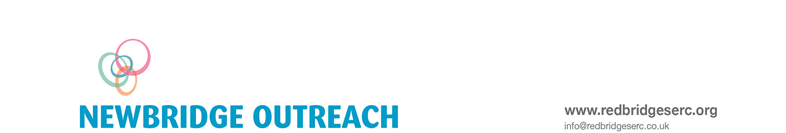 Self -care /dressing skills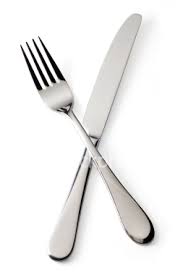 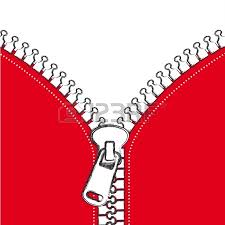 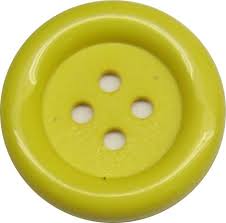 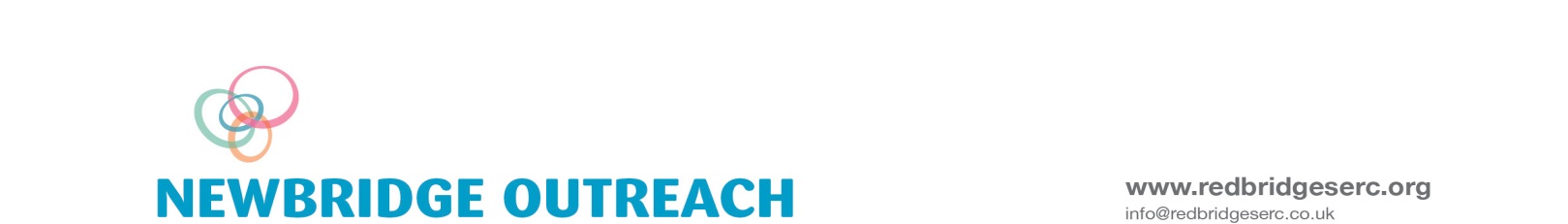 12-18 mths18mths- 2 yrs2 yrsCan build a tower of 2 blocks highCan build a tower of   3-4 blocksCan stack a block tower 9 blocks high2 yrs oldMake snips on paper with scissors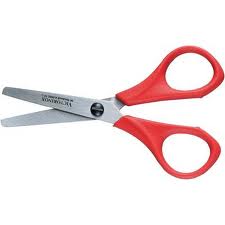 3 yrs oldCuts a piece of paper in halfCuts along a thick line with no more than 1 cm deviation from the line4 yrs oldCan cut big circles with scissorsCan move the paper while cutting along a line5 yrs old6 yrs oldCuts out a circleCuts well with scissors, no deviations from the cutting line12- 18 mthsScribbles using a crayon18 mths- 2 yrsBegins to hold crayon with fingertip and thumb, not palmar gripScribbles using a pencil3 yrs oldCan draw a circle after being shown Copies prewriting lines of vertical, horizontal, and circle shapes4 yrs oldCan copy cross shapes, / , \, square and X shapesCan colour within a picture with no more than 1 cm deviations from the colouring lines5 yrs oldGrasps a pencil correctlyBegins to print their nameCopies a triangle shapeDraw a diamond shape when given a modelDraws a person with at least 6 different body parts6 yrs oldCan copy first namePrints 3 or more simple wordsCan print all numbers 0-9Can print all letters of the alphabet, upper case and lower case18 mths- 2yrsRemoving pegs from a pegboardCan turn pages in a book one page at a timeCan open loosely wrapped packages or containers2yrsManipulates clay or play dough                                           Can turn doorknobsCan pick up small objects with pincer grasp (index finger and thumb)Can complete 3 piece puzzlesCan screw lids on containers on and off                             Can string large beads3 yrsLaces a cardCan unbutton large buttonsWill string 1/2 inch beadsSorts objects4 yrsUses dominate handCan touch the tip of each finger to their thumbCompletes puzzles of 4-5 pieces5 yrsOpens a lock with a key6 yrsBuilds a small structure with blocksCan put a 16-20 piece puzzle together2 yrs Pulls off shoesRemoves socksPushes arms and legs through garmentsWill wash hands independentlyZips and unzips large zippersCan use a spoon correctlyHelps pull down pantsFinds armholes in pullover shirtsRemoves unfastened jacketsRemoves untied shoesRemoves pull-down elastic waist pantsUnbuttons large buttonsPuts on front button shirt3yrs Puts on socks and shoes (though it might be the wrong feet or socks upside down)Puts on pullover shirts with some helpButtons large buttonsPulls down pantsZips and unzips with help to place on trackIdentifies front of clothingSnaps fastenersUnbuckles beltButtons 3-4 buttons at a timeUnzips jacket zipper4 yrsCan use a fork correctlyCan get dressed and undressed without helpRemoves pull over shirts without helpBuckles beltZips jacketPuts on socks correctlyIdentifies front and back of clothing5 yrsCan tie their tieDresses aloneTies and unties knots6 yrsUses a knife to cut foodTies bows and shoelaces